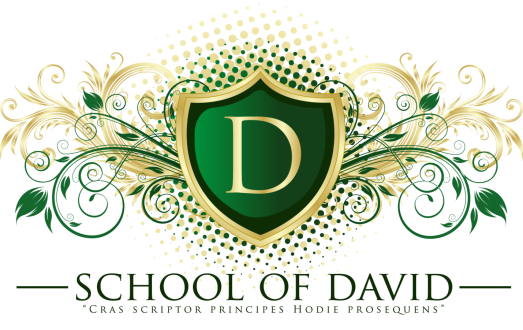     	     2021 Winter/Spring Sessions InformationThe 2021 Winter/Spring Sessions will be a hybrid classroom consisting of 11 courses to be completed in six (6) months. For each course the student will participate one Saturday per month and will be required to attend the course (Virtually or In-Person) and complete ALL necessary work to earn full credit for certification. Certifications will be given at the 2021 NC COGOP State Conference held in July 2021.Cost of the Program are listed on the Student Application Forms.Students can only miss one (1) course without being withdrawn from the school session. All tuition, payments, Pastor’s Endorsements and pre-registration forms must be completed before the deadline in order to participate. Courses for the 2021 Winter/Spring Sessions are included in the Student Application Form and listed below.If more information is desired, please feel free to contact us and we will be glad to assist you with any matters.Application Deadline:	 January 1,  2021MONTH					COURSE					January 16, 2021				Orientation & Breaking Intimidation February 20, 2021				Bait of Satan										Project – Details In ClassMarch 20, 2021				Intro. to Counseling & Becoming Emotionally      					    	Healed
April 17, 2021					Pentecostal Heritage & Encountering The Holy Spirit						Paper (Spiritual Heritage) May 15, 2021			Dynamics of Effective Communication &                                                                          Methods of PreachingJune 19, 2021					Leaders Under Construction & Anointed To Reign           Paper (Topic To Be Given In Class)Leadership Development Contact Person(s):Bishop Dr. Kenny & Melissa Lee 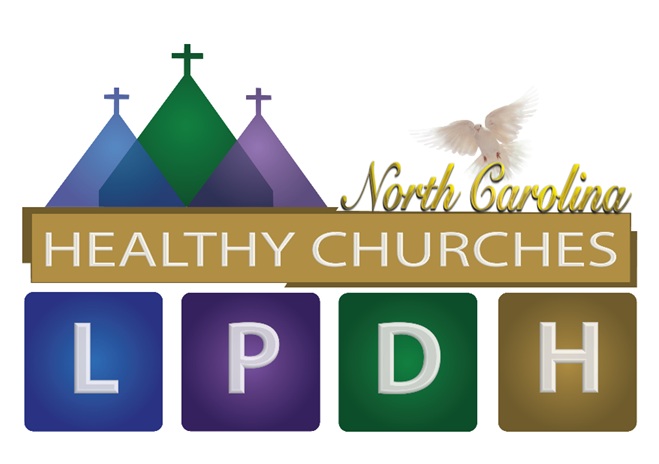 Phone: 336-454-4118 or 919-760-7409  			Email: pastorkennylee@gmail.com or melissallee71@gmail.com